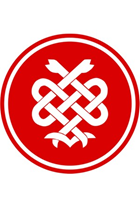                                  DİCLE ÜNİVERSİTESİTIP FAKÜLTESİ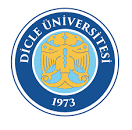 2023–2024 EĞİTİM-ÖĞRETİM YILIDÖNEM-IIINEOPLAZİ VE HEMATOPOETİK SİSTEM DERS KURULU09.10.2023 -30.10.2023DİCLE ÜNİVERSİTESİ TIP FAKÜLTESİ2023-2024 EĞİTİM-ÖĞRETİM YILIDÖNEM-III NEOPLAZİ VE HEMOPOETİK SİSTEM HASTALIKLARI DERS KURULU PRATİK UYGULAMA PROGRAMIDerslerTeorikPratikToplamPatoloji27431Çocuk Hastalıkları8---8İç Hastalıkları16---16Nükleer Tıp3---3Tıbbi Farmakoloji4---4İmmünoloji7---7Tıbbi Biyokimya7---7Tıbbi biyoloji ve genetik10---8Enfeksiyon Hastalıkları1---1Radyasyon Onkolojisi1---1TOPLAM84488Ders Kurulu Başkanı: Doç.Dr. İbrahim İBİLOĞLUDers Kurulu Başkanı: Doç.Dr. İbrahim İBİLOĞLUDers Kurulu Başkanı: Doç.Dr. İbrahim İBİLOĞLUDers Kurulu ÜyeleriDers SaatiProf. Dr. Abdurrahman IŞIKDOĞANİç Hastalıkları4Prof. Dr. Hüseyin BÜYÜKBAYRAMPatoloji8+4Prof. Dr. Levent ERDİNÇT. Biyokimya3Prof. Dr. Orhan AYYILDIZİç Hastalıkları12Prof. Dr. Mahmut BALKANTıbbi Biyoloji6Prof.Dr. Gülten TOPRAKT. Biyokimya2Doç. Dr. Savaş KAYAİmmünoloji7Prof. Dr. Recep TEKİNEnfeksiyon Hastalıkları1Prof. Dr. Selahattin TEKEŞTıbbi Biyoloji-Genetik2Prof. Dr. İbrahim KAPLANT. Biyokimya2Prof. Dr. Selver ÖZEKİNCİPatoloji3Doç.Dr. İbrahim İBİLOĞLUPatoloji6Dr. Öğretim Üyesi Gülbin SARUHAN ALKANPatoloji10Doç.Dr. Bekir TAŞDEMİRNükleer Tıp1Doç. Dr. Şadiye ALTUN TUZCUNükleer Tıp2Prof.Dr. İlker KELLET. Farmakoloji4Dr. Öğr. Üyesi Savaş TOPUKRadyasyon Onkolojisi1Doç. Dr. Sevgi İRTEGÜN KANDEMİRTıbbi Genetik2Dr.Öğr.Üyesi Ahmet KANÇocuk Hastalıkları1Dr.Öğr.Üyesi V. Hülya UZELÇocuk Hastalıkları7TOPLAM88+4DÖNEM IIINEOPLAZİ VE HEMOPOETİK SİSTEM HASTALIKLARI DERS KURULUAMAÇ VE PROGRAM ÇIKTILARIDÖNEM IIINEOPLAZİ VE HEMOPOETİK SİSTEM HASTALIKLARI DERS KURULUAMAÇ VE PROGRAM ÇIKTILARIDers Kurulunun AdıNEOPLAZİ VE HEMOPOETİK SİSTEM HASTALIKLARIDers Kurulunun TürüZorunluDers Kurulunun Kredisi6Eğitim DiliTürkçeDers Kurulunun SorumlusuDoç.Dr. İbrahim İBİLOĞLUDers Kurulunun Ön KoşullarıYokDers Kurulunun Süresi3 HaftaTeorik ders saati84Uygulamalı ders saati4Ders Kurulunun İçeriğiDers Kurulunun AmacıNeoplazi ve Hemopoetik Sistem Hastalıklarının etyopatogenezi, bu hastalıkların belirtileri, temel klinik, laboratuvar ve histopatolojik bulguları, tanı ve tedavilerinin genel prensipleri hakkında bilgi kazandırmaktır.Öğrenim ÇıktılarıÖÇ-1)Neoplastik hastalıkları ve Hemopoetik sistem dokuve organlarının hastalıklarını sayabilmeli,ÖÇ-2)Ülke ve bölgenin özelliklerine göre öne çıkan neoplastik hastalıklar ve hemopoetik sistem hastalıkları ile bu hastalıklarda alınması gereken önlemleri sayabilmeli,ÖÇ-3) Kanserin moleküler biyolojisi, epigenetik, farmakogenetik kavramları ve patolojik süreçlerde sinyal iletimi süreçlerine ilişkin bilgi sahibi olmalı,ÖÇ-4)Hemopoetik sistem hastalıkları ve  neoplazilerin temel klinik, laboratuar bulgularını ve tanı yöntemlerini yaş gruplarını göz önündebulundurarak sayabilmeli,ÖÇ-5) Onkolojide nükleer tıp uygulamaları ve tanısal değerine dair bilgi edinmeli,ÖÇ-6)Transplantasyon ve tümöral süreçlerinin immünolojik zeminini öğrenmeli,ÖÇ-7)Kanserin biyokimyasal zeminini, enzim eksikliklerinde gelişebilecek tümöral hastalıkları sayabilmeli,ÖÇ-8)Hemopoetik sistem hastalıkları ve neoplazilerinin tedavisinde kullanılan ilaçların etkilerini, etki mekanizmalarını, yan tesirlerini,  farmakokinetiğini ve ilaç etkileşmelerini sayabilmelidir.ÖÇ-9) Pediatrik hematolojik bozukluklar hakkında bilgi sahibi olmalı, klinik açıdan anılan bozuklukları yorumlayabilmeliÖÇ-10) Enfeksiyon hastalıklarında direnç, bağışıklık kavramları ve bağışıklık zaafiyetinde enfeksiyöz süreçlerin seyri hakkında bilgi sahibi olmalıÖÇ-11) Onkolojide radyoterapinin gerekli olduğu durumlar ve klinik açıdan değeri hakkında bilgi sahibi olmalı,ÖÇ-12)Hemopoetik sistem hastalıkları ve  neoplazilerin histopatolojik bulgularını sayabilmeliÖğretme YöntemleriAmfi dersi, demonstrasyon, uygulama, deney, ödev,Değerlendirme YöntemiÇSS, OYPS, Pratik Değerlendirme, Ödev, Performans DeğerlendirmesiDÖNEM3DÖNEM3DÖNEM3DÖNEM3DÖNEM3DÖNEM3DÖNEM3KOMİTE 1: NEOPLAZİ VE HEMATOPOETİK SİSTEM HASTALIKLARI DERS KURULU                                             09.10.2023  -  30.10.2023KOMİTE 1: NEOPLAZİ VE HEMATOPOETİK SİSTEM HASTALIKLARI DERS KURULU                                             09.10.2023  -  30.10.2023KOMİTE 1: NEOPLAZİ VE HEMATOPOETİK SİSTEM HASTALIKLARI DERS KURULU                                             09.10.2023  -  30.10.2023KOMİTE 1: NEOPLAZİ VE HEMATOPOETİK SİSTEM HASTALIKLARI DERS KURULU                                             09.10.2023  -  30.10.2023KOMİTE 1: NEOPLAZİ VE HEMATOPOETİK SİSTEM HASTALIKLARI DERS KURULU                                             09.10.2023  -  30.10.2023KOMİTE 1: NEOPLAZİ VE HEMATOPOETİK SİSTEM HASTALIKLARI DERS KURULU                                             09.10.2023  -  30.10.2023KOMİTE 1: NEOPLAZİ VE HEMATOPOETİK SİSTEM HASTALIKLARI DERS KURULU                                             09.10.2023  -  30.10.2023TARİHSAATSAATDERSKONUÖĞRETİM ÜYESİ09.10.2023PAZARTESİ08:30-09.201Ders Kurulu Amaç ve Öğrenim HedefleriDers Kurulu Başkanı       Doç.Dr. İbrahim İBİLOĞLU09.10.2023PAZARTESİ09:30-10.202İç HastalıklarıStem hücresi ve kemik iliğiProf. Dr. O.AYYILDIZ09.10.2023PAZARTESİ10:30-11.203Çocuk Sağlığı veHastalıklarıAnemilerin sınıflaması ve morfolojisiDr.Öğr.Üyesi V. Hülya UZEL09.10.2023PAZARTESİ11:30-12.204Çocuk Sağlığı veHastalıklarıAnemilerin sınıflaması ve morfolojisiDr.Öğr.Üyesi V. Hülya UZEL09.10.2023PAZARTESİ13:30-14.205Serbest çalışma09.10.2023PAZARTESİ14:30-15.206Serbest çalışma09.10.2023PAZARTESİ15:30-16.207Serbest çalışma09.10.2023PAZARTESİ16:30-17.208Serbest çalışma10.10.2023SALI08:30-09.201T. BiyokimyaHemoglobinopatilerProf.Dr. Gülten TOPRAK10.10.2023SALI09:30-10.202T. BiyokimyaHemoglobinopatilerProf.Dr. Gülten TOPRAK10.10.2023SALI10:30-11.203İç HastalıklarıAkkizhemolitik anemilerProf. Dr. O. AYYILDIZ10.10.2023SALI11:30-12.204İç HastalıklarıDemir eksikliği vedemirmetabolizmasıProf. Dr. O. AYYILDIZ10.10.2023SALI13:30-14.205Çocuk Sağlığı veHastalıklarıÇocukluk çağı trombosithastalıklarıDr.Öğr.Üyesi V. Hülya UZEL10.10.2023SALI14:30-15.206Çocuk Sağlığı veHastalıklarıÇocukluk çağı trombosithastalıklarıDr.Öğr.Üyesi V. Hülya UZEL10.10.2023SALI15:30-16.207İç HastalıklarıAplastik ve hipoplastik anemilerProf. Dr. O. AYYILDIZ10.10.2023SALI16:30-17.208İç HastalıklarıFolik asit ve B-12 Vit.MetabolizmasıProf. Dr. O.AYYILDIZ11.10.2023ÇARŞAMBA08:30-09.201PatolojiİmmunopatolojiDoç.Dr. İ. İBİLOĞLU11.10.2023ÇARŞAMBA09:30-10.202PatolojiİmmunopatolojiDoç.Dr.  İ. İBİLOĞLU11.10.2023ÇARŞAMBA10:30-11.203PatolojiİmmunopatolojiDoç.Dr.  İ. İBİLOĞLU11.10.2023ÇARŞAMBA11:30-12.204PatolojiİmmunopatolojiDoç.Dr.  İ. İBİLOĞLU11.10.2023ÇARŞAMBA13:30-14.205Çocuk Sağlığı ve HastalıklarıKanama diyatezi fizyopatolojisiDr. Öğr. Üyesi V. Hülya UZEL11.10.2023ÇARŞAMBA14:30-15.206İmmunolojiTransplantasyon immünolojisiDoç. Dr. Savaş KAYA11.10.2023ÇARŞAMBA15:30-16.207İmmunolojiTümör immünolojisiDoç. Dr. Savaş KAYA11.10.2023ÇARŞAMBA16:30-17.208Serbest çalışma12.10.2023PERŞEMBE08:30-09.201İç HastalıklarıTromboz ve hiperkoagulabiliteProf. Dr. O. AYYILDIZ12.10.2023PERŞEMBE09:30-10.202İç HastalıklarıKan gruplarıProf. Dr. O.AYYILDIZ12.10.2023PERŞEMBE10:30-11.203İç HastalıklarıKan Grupları ve crossmatchProf. Dr. O.AYYILDIZ12.10.2023PERŞEMBE11:30-12.204Serbest çalışma12.10.2023PERŞEMBE13:30-14.205Çocuk Sağlığı veHastalıklarıAkut lösemilere girişDr.Öğr.Üyesi V. Hülya UZEL12.10.2023PERŞEMBE14:30-15.206Çocuk Sağlığı veHastalıklarıÇocuklarda hematolojik sistemsemptomatolojisiDr.Öğr.Üyesi V. Hülya UZEL12.10.2023PERŞEMBE15:30-16.207Serbest çalışma12.10.2023PERŞEMBE16:30-17.208Serbest çalışma13.10.2023CUMA08:30-09.201PatolojiDalak ve timus patolojisiProf. Dr. H. BÜYÜKBAYRAM13.10.2023CUMA09:30-10.202Tıbbi Biyoloji veGenetikKanser GenetiğiProf.. Dr. S. TEKEŞ13.10.2023CUMA10:30-11.203Tıbbi Biyoloji veGenetikKanser ve gen tedavisiProf.Dr. S. TEKEŞ13.10.2023CUMA11:30-12.204İç HastalıklarıGraft-versus-host hastalığıProf. Dr. O. AYYILDIZ13.10.2023CUMA13:30-14.205PatolojiNeoplazinin tanımı vesınıflandırılmasıProf.Dr. Selver ÖZEKİNCİ13.10.2023CUMA14:30-15.206PatolojiBenign ve malign neoplazmlarınözellikleriProf.Dr. Selver ÖZEKİNCİ13.10.2023CUMA15:30-16.207Serbest çalışma13.10.2023CUMA16:30-17.208Serbest çalışma16.10.2023PAZARTESİ08:30-09.201İç HastalıklarıMyeloproliferatif hastalıklarProf. Dr. O. AYYILDIZ16.10.2023PAZARTESİ09:30-10.202İç HastalıklarıKronik lösemilerProf. Dr. O. AYYILDIZ16.10.2023PAZARTESİ10:30-11.203Nükleer TıpNükleer Tıp’ın Genel PrensipleriDoç. Dr. Bekir TAŞDEMİR16.10.2023PAZARTESİ11:30-12.204Radyasyon Onk.Onkolojik TedavideRadyoterapinin RolüDr. Öğr. Üyesi Savaş TOPUK16.10.2023PAZARTESİ13:30-14.205T. Farmakolojiİmmunomodilatör ilaçlarProf. Dr. İ.KELLE16.10.2023PAZARTESİ14:30-15.206İmmunolojiİmmunolojik tolerans ve otoimmüniteDoç. Dr. S. KAYA16.10.2023PAZARTESİ15:30-16.207Serbest çalışma16.10.2023PAZARTESİ16:30-17.208Serbest çalışma17.10.2023SALI08:30-09.201İmmunolojiAşırı duyarlılık reaksiyonlarıDoç. Dr. S. KAYA17.10.2023SALI09:30-10.202Enfeksiyonhastalıklarıİmmunosüpresif konakçıdainfeksiyon hastalıklarıProf. Dr. R.TEKİN17.10.2023SALI10:30-11.203PatolojiKemik iliği patolojisiProf. Dr. H. BÜYÜKBAYRAM17.10.2023SALI11:30-12.204PatolojiKemik iliği patolojisiProf. Dr. H. BÜYÜKBAYRAM17.10.2023SALI13:30-14.205PatolojiNeoplazide etiyolojiDr. Öğr. Üyesi Gülbin SARUHAN  ALKAN17.10.2023SALI14:30-15.206PatolojiNeoplazide etiyolojiDr. Öğr. Üyesi  Gülbin SARUHAN  ALKAN17.10.2023SALI15:30-16.207Tıbbi Biyoloji ve GenetikHücreler arası sinyal iletim mekanizmalarıDoç.Dr.S. İRTEGÜN17.10.2023SALI16:30-17.208Tıbbi Biyoloji veGenetikHücreler arası sinyal iletimmekanizmalarıDoç.Dr. S. İRTEGÜN18.10.2023ÇARŞAMBA08:30-09.201İç HastalıklarıAnjiogenezProf. Dr. A. IŞIKDOĞAN18.10.2023ÇARŞAMBA09:30-10.202PatolojiKanserin moleküler temelleriDr. Öğr. Üyesi  Gülbin SARUHAN  ALKAN18.10.2023ÇARŞAMBA10:30-11.203PatolojiKanserin moleküler temelleriDr. Öğr. Üyesi  Gülbin SARUHAN  ALKAN18.10.2023ÇARŞAMBA11:30-12.204T. BiyokimyaKanserin biyokimyasıProf. Dr. L. ERDİNÇ18.10.2023ÇARŞAMBA13:30-14.205T. BiyokimyaKanserin biyokimyasıProf. Dr. L. ERDİNÇ18.10.2023ÇARŞAMBA14:30-15.206PatolojiLenfoid sistem patolojisiProf. Dr. H. BÜYÜKBAYRAM18.10.2023ÇARŞAMBA15:30-16.207PatolojiLenfoid sistem patolojisiProf. Dr. H. BÜYÜKBAYRAM18.10.2023ÇARŞAMBA16:30-17.208Serbest çalışma19.10.2023PERŞEMBE08:30-09.201Tıbbi Biyoloji ve Genetikİlaç kinetiğini etkileyen genetik mekanizmalarProf. Dr. Mahmut BALKAN19.10.2023PERŞEMBE09:30-10.202Tıbbi Biyoloji veGenetikİlaç kinetiğini etkileyen genetik mekanizmalarProf. Dr. Mahmut BALKAN19.10.2023PERŞEMBE10:30-11.203İç HastalıklarıKlinik onkolojiye girişProf. Dr. A. IŞIKDOĞAN19.10.2023PERŞEMBE11:30-12.204İç HastalıklarıKanserin genetik temeliProf. Dr. A. IŞIKDOĞAN19.10.2023PERŞEMBE13:30-14.205PatolojiLenfoid sistem patolojisiProf. Dr. H. BÜYÜKBAYRAM19.10.2023PERŞEMBE14:30-15.206PatolojiLenfoid sistem patolojisiProf. Dr. H. BÜYÜKBAYRAM19.10.2023PERŞEMBE15:30-16.207PatolojiKanser epidemiyolojisiProf.Dr. Selver ÖZEKİNCİ19.10.2023PERŞEMBE16:30-17.208Serbest çalışma20.10.2023CUMA08:30-09.201T. BiyokimyaTümör belirleyicileri biyokimyasıProf. Dr. L. ERDİNÇ20.10.2023CUMA09:30-10.202PatolojiMoleküler Patolojiye GirişDr. Öğr. Üyesi  Gülbin SARUHAN  ALKAN20.10.2023CUMA10:30-11.203PatolojiMoleküler Patolojiye GirişDr. Öğr. Üyesi  Gülbin SARUHAN  ALKAN20.10.2023CUMA11:30-12.204İç HastalıklarıPlazma hücre diskrazisiProf. Dr. O.AYYILDIZ20.10.2023CUMA13:30-14.205İmmunolojiDoğumsal ve Edinsel İmmun YetersizliklerDoç. Dr. Savaş KAYA20.10.2023CUMA14:30-15.206İmmunolojiEnfeksiyon Hastalıklarına Direnç ve İmmünizasyonDoç. Dr. Savaş KAYA20.10.2023CUMA15:30-16.207T. BiyokimyaEnzim eksikliği ve anemiProf. Dr. İ.KAPLAN20.10.2023CUMA16:30-17.208T. BiyokimyaEnzim eksikliği ve anemiProf. Dr. İ.KAPLAN23.10.2023PAZARTESİ08:30-09.201PatolojiMoleküler Patolojiye GirişDr. Öğr. Üyesi  Gülbin SARUHAN  ALKAN23.10.2023PAZARTESİ09:30-10.202PatolojiMoleküler Patolojiye GirişDr. Öğr. Üyesi  Gülbin SARUHAN  ALKAN23.10.2023PAZARTESİ10:30-11.203Tıbbi Biyoloji veGenetikEpigenetik mekanizmalarProf. Dr. Mahmut BALKAN23.10.2023PAZARTESİ11:30-12.204Tıbbi Biyoloji veGenetikEpigenetik mekanizmalarProf. Dr. Mahmut BALKAN23.10.2023PAZARTESİ13:30-14.205PatolojiDeri tümörleriDoç.Dr. İbrahim İBİLOĞLU23.10.2023PAZARTESİ14:30-15.206PatolojiDeri tümörleriDoç.Dr.İbrahim İBİLOĞLU23.10.2023PAZARTESİ15:30-16.207Nükleer TıpRadyasyonun biyolojik etkileri, Radyasyondan Korunma ve Radyasyon KazalarıDoç. Dr. Şadiye ALTUN TUZCU23.10.2023PAZARTESİ16:30-17.208Nükleer TıpOnkolojide Nükleer TıpUygulamalarıDoç. Dr. Şadiye ALTUN TUZCU24.10.2023SALI08:30-09.201Çocuk Sağlığı veHastalıklarıİmmun yetmezliklere girişDr.Öğr.Üyesi Ahmet KAN24.10.2023SALI09:30-10.202İmmunolojiAşırı duyarlılık reaksiyonlarıDoç. Dr. Savaş KAYA24.10.2023SALI10:30-11.203Tıbbi Biyoloji veGenetikKanserin moleküler biyolojisiProf. Dr.Mahmut BALKAN24.10.2023SALI11:30-12.204Tıbbi Biyoloji veGenetikKanserin moleküler biyolojisiProf. Dr.Mahmut BALKAN24.10.2023SALI13:30-14.205PatolojiNeoplazide yayılma ve metastazDr. Öğr. Üyesi  Gülbin SARUHAN  ALKAN24.10.2023SALI14:30-15.206PatolojiNeoplazide yayılma ve metastazDr. Öğr. Üyesi  Gülbin SARUHAN ALKAN24.10.2023SALI15:30-16.207PatolojiRadyasyon zedelenmesinin patolojisiProf. Dr. Hüseyin BÜYÜKBAYRAM24.10.2023SALI16:30-17.208T. FarmakolojiAnemilerin tedavisindekullanılan ilaçlarProf. Dr. İ. KELLE25.10.2023ÇARŞAMBA08:30-09.201Serbest çalışma25.10.2023ÇARŞAMBA09:30-10.202İç HastalıklarıTütün Kanser İlişkisiProf. Dr. A. IŞIKDOĞAN25.10.2023ÇARŞAMBA10:30-11.203T. FarmakolojiKanser tedavisinin farmakolojikEsaslarıProf. Dr. İ. KELLE25.10.2023ÇARŞAMBA11:30-12.204T. FarmakolojiAntineoplastik ilaçlarProf.Dr. İ. KELLE25.10.2023ÇARŞAMBA13:30-14.205Serbest çalışma25.10.2023ÇARŞAMBA14:30-15.206Serbest çalışma25.10.2023ÇARŞAMBA15:30-16.207Serbest çalışma25.10.2023ÇARŞAMBA16:30-17.208Serbest çalışma26.10.2023 PERŞEMBE08:30-09.201PatolojiHematopatoloji Prof. Dr. H. BÜYÜKBAYRAM26.10.2023 PERŞEMBE09:30-10.202PatolojiHematopatoloji LABProf. Dr. H. BÜYÜKBAYRAM26.10.2023 PERŞEMBE10:30-11.203PatolojiHematopatoloji Prof. Dr. H. BÜYÜKBAYRAM26.10.2023 PERŞEMBE11:30-12.204PatolojiHematopatoloji Prof. Dr. H. BÜYÜKBAYRAM26.10.2023 PERŞEMBE13:30-14.205Serbest çalışma26.10.2023 PERŞEMBE14:30-15.206Serbest çalışma26.10.2023 PERŞEMBE15:30-16.207Serbest çalışma26.10.2023 PERŞEMBE16:30-17.208Serbest çalışma27.10.2023CUMA08:30-09.20127.10.2023CUMA09:30-10.20227.10.2023CUMA10:30-11.203PATOLOJİ PRATİK SINAVISAAT 10:0027.10.2023CUMA11:30-12.20427.10.2023CUMA13:30-14.20527.10.2023CUMA14:30-15.20627.10.2023CUMA15:30-16.20727.10.2023CUMA16:30-17.20830.10.2023PAZARTESİ08:30-09.20130.10.2023PAZARTESİ09:30-10.20230.10.2023PAZARTESİ10:30-11.203DERS KURULU SINAVISAAT 10:0030.10.2023PAZARTESİ11:30-12.20430.10.2023PAZARTESİ13:30-14.20530.10.2023PAZARTESİ14:30-15.206Sınav değerlendirmesi(B-3 Amfisi)30.10.2023PAZARTESİ15:30-16.20730.10.2023PAZARTESİ16:30-17.208Neoplazi ve Hematopoetik Sistem Hastalıkları Ders KuruluSORU/ÖĞRENİM ÇIKTISI MATRİSİNeoplazi ve Hematopoetik Sistem Hastalıkları Ders KuruluSORU/ÖĞRENİM ÇIKTISI MATRİSİNeoplazi ve Hematopoetik Sistem Hastalıkları Ders KuruluSORU/ÖĞRENİM ÇIKTISI MATRİSİNeoplazi ve Hematopoetik Sistem Hastalıkları Ders KuruluSORU/ÖĞRENİM ÇIKTISI MATRİSİNeoplazi ve Hematopoetik Sistem Hastalıkları Ders KuruluSORU/ÖĞRENİM ÇIKTISI MATRİSİNeoplazi ve Hematopoetik Sistem Hastalıkları Ders KuruluSORU/ÖĞRENİM ÇIKTISI MATRİSİNeoplazi ve Hematopoetik Sistem Hastalıkları Ders KuruluSORU/ÖĞRENİM ÇIKTISI MATRİSİNeoplazi ve Hematopoetik Sistem Hastalıkları Ders KuruluSORU/ÖĞRENİM ÇIKTISI MATRİSİNeoplazi ve Hematopoetik Sistem Hastalıkları Ders KuruluSORU/ÖĞRENİM ÇIKTISI MATRİSİNeoplazi ve Hematopoetik Sistem Hastalıkları Ders KuruluSORU/ÖĞRENİM ÇIKTISI MATRİSİNeoplazi ve Hematopoetik Sistem Hastalıkları Ders KuruluSORU/ÖĞRENİM ÇIKTISI MATRİSİNeoplazi ve Hematopoetik Sistem Hastalıkları Ders KuruluSORU/ÖĞRENİM ÇIKTISI MATRİSİNeoplazi ve Hematopoetik Sistem Hastalıkları Ders KuruluSORU/ÖĞRENİM ÇIKTISI MATRİSİNeoplazi ve Hematopoetik Sistem Hastalıkları Ders KuruluSORU/ÖĞRENİM ÇIKTISI MATRİSİÖÇ1ÖÇ2ÖÇ3ÖÇ4ÖÇ5ÖÇ6ÖÇ7ÖÇ8ÖÇ9ÖÇ10ÖÇ11ÖÇ12ÖÇ13S1XS2XS3XS4XS5xS6XS7XS8XS9xS10XS11XS12XS13XS14xS15XS16XS17XS18xS19XS20XS21XS22XS23XS24XS25XS26XS27XS28xS29XS30XS31XS32XS33XS34xS35xS36XS37XS38XS39XS40XS41XS42XS43xS44XS45XS46XS47XS48XS49XS50XS51XS52XS53XS54XS55XS56XS57XS58XS59XS60XS61XS62XS63XS64XS65XS66XS67XS68XS69XS70XS71XS72XS73XS74XS75XS76XS77XS78XS79XS80XS81XS82XS83XS84XS85XS86XS87XS88XS89XS90xS91xS92xS93XS94XS95XS96XS97XS98XS99XS100xNOTARİHSAATPATOLOJİÖĞRETİM ÜYESİ126.10.202308:30-12:20HematopatolojiProf. Dr. H. BÜYÜKBAYRAM